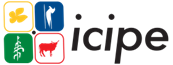 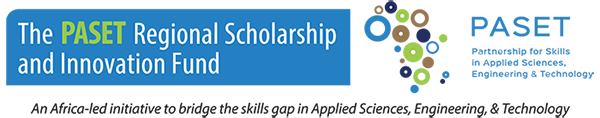 Fonds régional africain de bourses et d'innovation pour les sciences appliquées, l'ingénierie et la technologieBourses de doctorat – 2022Document de candidature aux bourses du RSIFRemarqueLes dossiers de candidature doivent être reçus EN LIGNE avant le 31 mars à 17h00 (heure d'Afrique oriental ; UTC+3). Les dossiers de candidature reçus en retard ne seront pas pris en considération et ne feront pas l'objet d'un accusé de réception.Veuillez vous assurer que toutes les sections pertinentes sont remplies correctement et entièrement.Les dossiers de candidature qui ne sont accompagnés d'aucune pièce justificative ne seront pas prises en considération.Les informations volontairement incorrectes qui seront soumises entraîneront la disqualification du candidat, avant, ou même après l'attribution d'une bourse.Tous les dossiers de candidature seront soumis au contrôle du plagiat. Toute preuve de plagiat entraînera la disqualification du candidat.Informations personnelles Expérience professionnelle et formation académiqueFormation académique Veuillez fournir les détails de toutes les études postsecondaires que vous avez entreprises, y compris les études en cours, même si un diplôme n'a pas encore été décerné. En commençant par l'établissement le plus récent, énumérez toutes les universités et tous les établissements d'enseignement supérieur fréquentés et les diplômes obtenus (Ajoutez des lignes au besoin). Assurez-vous que chaque colonne est remplie pour avant de continuer.Veuillez fournir les détails de votre mémoire de master.Titre de votre mémoire de masterRésumé du mémoire de master : (un paragraphe) Expérience de rechercheDécrivez l'expérience de votre recherche et expliquez pourquoi elle est pertinente pour la candidature. Maximum 500 mots.Conférences, ateliers, formationsÉnumérez les conférences, les ateliers pertinents ou les formations de recherche de courte durée auxquels vous avez participé au cours des cinq (5) dernières années. Ajouter des lignes au besoin.PublicationsÉnumérez, en ordre chronologique, vos publications scientifiques dans des revues à comité de lecture, des chapitres de livres et des actes de conférence publiés (c.-à-d. des articles publiés à la suite d'une conférence). Mettre chaque publication sur sa propre ligne. Énumérez 10 publications au maximum.Ajouter des lignes au besoinVeuillez utiliser les formats suivants pour vos publications :Articles scientifiques dans des revues à comité de lecture : Auteurs de l'article (année) Titre de l'article. Revue, volume, numéros de page. Indiquez le DOI et l'URL le cas échéant. Indiquez également le facteur d'impact de la revue.Chapitres de livres : Auteurs de chapitre (Année de publication). Titre du chapitre : Dans Rédacteurs, Titre du livre (pp. Pages). Éditeur Ville, Pays : Éditeur.Actes de conférence publiés: Auteurs de l'article (année, mois, date). Titre de l'article. Dans : Rédacteurs, Titre des actes publiés. Article présenté à Titre de la conférence : Lieu de la conférence. (Numéros de page). Lieu de publication et éditeur. Indiquez le DOI et l'URL le cas échéant.Expérience professionnelleVeuillez résumer vos trois (3) derniers postes, emplois ou engagements rémunérés. Ajouter des lignes au besoin.AdhésionsÉnumérez les sociétés professionnelles ou autres organisations dont vous êtes membre ou avez été membre et indiquez les rôles clés, le cas échéant. Pas plus de quatre (4). Ajouter des lignes au besoin.Prix, bourses d'études et distinctions honorifiquesÉnumérez tous les prix, bourses ou distinctions que vous avez reçus à l'université ou dans le cadre de votre travail. Ajouter des lignes au besoin.Maîtrise de la langueÉnumérez les langues et indiquez votre niveau de compétence. Utilisez les niveaux de compétence (1, 2, 3 ou 4) fournis ci-dessous pour indiquer vos capacités à l’expression orale, la lecture et l’écriture. (1= niveau le plus bas ; 4 = niveau le plus élevé). Ajouter des lignes au besoin.1= Niveau débutantVous êtes essentiellement un étudiant de la langue et vous aimez la travailler, mais vous ne pouvez pas actuellement vous en servir pour avoir une conversation fluide ou pour l'appliquer dans le cadre du travail.2= Niveau de baseVous avez des compétences de base en expression orale et en compréhension dans cette langue. Vous êtes capable de vous exprimer dans la langue et vous pouvez échanger des idées de base avec une personne qui connaît la langue. Vous pouvez lire et écrire dans la langue, mais cela demande un certain effort.3= Niveau professionnelVous êtes assez expérimenté avec la langue pour l'utiliser professionnellement. Vous pouvez facilement vous entretenir avec un locuteur natif de la langue. 4= Niveau courantVous êtes extrêmement compétent dans la langue, et êtes capable de parler, lire et écrire aussi bien qu'un locuteur natif. Vous arrivez à suivre un dialogue rapide entre deux locuteurs natifs de la langueInformations complémentairesToute autre information à l'appui de votre candidature. Limite de caractères, espaces compris, 1 200.RéférencesVeuillez fournir les informations suivantes pour deux personnes de référence, chez votre employeur (si vous êtes actuellement employé) ou dans votre université, qui sont prêtes à fournir des informations sur vos qualifications et votre expérience (professionnelles et académiques). Coordonnées de deux références *Nom (nom de famille)Autres nomsSexe (masculin/féminin) Nationalité#Université/établissement d'enseignement supérieur, PaysDates Dates Diplôme obtenu et, le cas échéant, la mention (par ex., BSc. avec  mention très bien ; Master avec distinction)Spécialisation du diplômeAnnée d'obtentiondébutfin1234#Nom de l'événementLieuDates12345#Publications12345#InstitutionDatesPoste occupéResponsabilités professionnelles dans ce postePrincipales réalisations123#Société ou organisation professionnelle Rôle/Responsabilité cléPrincipales réalisationsDates1234#Titre du prix/de la bourse/de la distinction123LangueNiveau de compétenceNiveau de compétenceNiveau de compétenceLangueExpression oraleLectureÉcritureRéférence 1Référence 1Titre et nomPosteInstitutAdresseAdresse e-mailAdresse e-mail alternative le cas échéantNuméro de téléphone professionnelNuméro de téléphone portableQuelle est sa relation académique/professionnelle avec vous ?Référence  2Référence  2Titre et nomPosteInstitutAdresseAdresse e-mailAdresse e-mail alternative le cas échéantNuméro de téléphone professionnelNuméro de téléphone portableQuelle est sa relation académique/professionnelle avec vous ?